Brioche perdue au four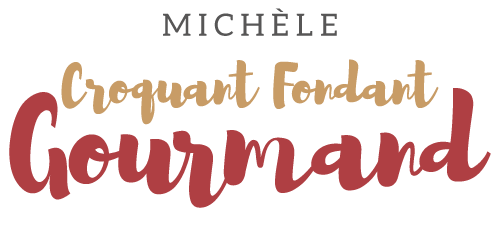  Pour 2 Croquants-Gourmands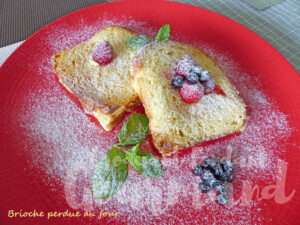 - 4 petites tranches de brioche
- 2 œufs
- 165 g de lait
- 70 g de sucre
- 1 càs de rhum1 plat à gratin de la taille des tranches de brioche
Préchauffage du four à 150°C 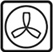 
Couper des tranches de brioche d'un petit centimètre d'épaisseur.
Les disposer dans le plat.
Fouetter les œufs avec le sucre.
Ajouter le lait et le rhum et bien mélanger.
Verser l'appareil sur les tranches de brioche et les laisser s'imbiber
pendant que le four chauffe.
Enfourner pour 25 minutes environ, jusqu'à ce que la brioche soit joliment dorée.
Disposer les tranches dans les assiettes et les saupoudrer d'un voile de sucre glace.
Servir chaud ou tiède avec éventuellement quelques fruits rouges.